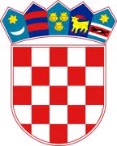 REPUBLIKA HRVATSKASISAČKO MOSLAVAČKA ŽUPANIJAOPĆINA LIPOVLJANIOPĆINSKO VIJEĆEKLASA: 612-13/20-01/02URBROJ: 2176/13-01-20-01Lipovljani, 18. prosinca 2020. godine  Na temelju članka 9.a Zakona o financiranju javnih potreba u kulturi („Narodne novine“, broj 47/90, 27/93 i 38/09) i članka 26. Statuta Općine Lipovljani („Službeni vjesnik“, broj 29/09, 7/13, 28/14, 4/18 i 9/18 - ispr., 05/20), Općinsko vijeće Općine Lipovljani, na 26. sjednici održanoj        18. prosinca 2020. godine, donijelo jeP R O G R A Mjavnih potreba u kulturi za 2021. godinuI.Ovim Programom utvrđuju se javne potrebe u kulturi za 2021. godinu, ukupna proračunska sredstvakojima će se financirati javne potrebe u kulturi, ustanove i udruge u kulturi koje će provoditi programe u kulturi, te raspored sredstava namijenjenih za redovito financiranje i realizaciju kulturnih programa ustanova i udruga u kulturi na području Općine Lipovljani. II.Javne potrebe u kulturi koje će se zadovoljavati i financirati iz Općinskog proračuna Općine Lipovljaniza 2021. godinu obuhvaćaju:- osiguravanje sredstava za zadovoljavanje osnovnih potreba i razvitak knjižničarske djelatnosti ušto se ubraja nabava knjižne i ne knjižne građa za knjižnicu u Lipovljanima,- osiguravanje sredstava potrebnih za redovan rad udruga u kulturi,- osiguravanje uvjeta za održavanje koncerata i drugih programa glazbene djelatnosti,- sustavnu zaštitu domaće kulturne baštine,- osiguravanje uvjeta za održavanje kulturnih manifestacija od značaja za Općinu Lipovljani,- održavanju i opremanju objekata u vlasništvu Općine Lipovljani u kojima se odvijaju kulturnedjelatnosti.III.Kulturne djelatnosti na području Općine Lipovljani u 2021. godini predvodit će sljedeće ustanove i udruge u kulturi:1. USTANOVE U KULTURI- knjižnica u Lipovljanima- sakralni objekti.- NARODNA KNJIŽNICA I ČITAONICA LIPOVLJANI- SAKRALNI OBJEKTI- Obnova i zaštita sakralnih objekataNa području Općine Lipovljani nalaze se sakralni objekti povijesnog značaja, u 2021. godini izdvojit će se 150.00,00 kuna;- UDRUGE U KULTURIOpćina Lipovljani podržava svaki oblik udruživanja građana čija je programska aktivnost usmjerena u cilju zaštite i promicanja kulturnih, etničkih, nacionalnih i drugih interesa s posebnim naglaskom na očuvanje kulturne baštine i poticanju kulturnog amaterizma.Polazeći od iskazanih potreba za realizaciju planiranih programa udruga u kulturi, njihovih dosadašnjih rezultata i kvalitete ostvarenih programa, te proračunskih mogućnosti u 2021. godini u Općinskom proračunu za rad udruga osigurat će se sredstva u ukupnom iznosu od 180.000,00 kn, promicanje kulture, kako slijedi:IV.- Program za djecuPovodom obilježavanja Sv. Nikole, Općina Lipovljani poklanja djeci s područja cijele Općine do četvrtog razreda osnovne škole prikladne poklone uz održavanje prigodnog programa u ukupnom iznosu od 24.000,00 kuna.Tekući projekt: Manifestacija Lipovljanski susreti: Lipovljanski susreti su trodnevna kulturna, turistička i sportska manifestacija koja svake godine okupi, prema procjenama, 6000 posjetitelja.Na manifestaciji se prikazuje kulturna baština većinskog hrvatskog naroda i nacionalnih manjina koje žive u Republici Hrvatskoj, izražena kroz ples, pjesmu, glazbu, narodne običaje, narodne nošnje, kulinarsku baštinu, tradicionalne zanate, amatersko slikarstvo, literarno djelovanje, kiparstvo, rukotvorine i druge vidove kulturnog djelovanja i čuvanja izvornih narodnih običaja.V.O trošenju proračunskih sredstava iz ovog Programa, svaka ustanova i udruga dužna je podnijeti Općini Lipovljani godišnje financijsko izvješće do kraja siječnja 2022. godine za prethodnu godinu o utrošenim sredstvima dobivenim iz Općinskog proračuna za odobreni program.VI.Za provođenje ovoga Programa nadležan je općinski načelnik Općine Lipovljani.VII.Ovaj Program će se objaviti u »Službenom vjesniku«, a stupa na snagu 1. siječnja 2021. godine.Predsjednik Tomislav Lukšić dipl.ing.šum.Glava 00302 Narodna knjižnica i čitaonica Lipovljani304.332,00Proračunski korisnik 48533 Narodna knjižnica i čitaonica LipovljaniPROGRAM 1003 PROMICANJE KULTURE 304.332,00Aktivnost A100001 RASHODI ZA ZAPOSLENE 156.573,00Aktivnost A100002 MATERIJALNI I FINANCIJSKI RASHODI80.011,00Aktivnost A100003 NABAVA KNJIŽNE I NEKNJIŽNE GRAĐE 40.068,00Kapitalni projekt K100004 NABAVA OPREME ZA DJELATNOST KNJIŽNICE 27.680,00Tekući projektT100001Sakralni objekti150.000,00AktivnostA100004Udruge u kulturi 180.000,00AktivnostA100005Program za djecu Sv. Nikola24.000,00Tekući projektT100006Manifestacija Lipovljanski susreti	278.570,00Tekući projektT100007Manifestacija-Advent u Lipovljanima             20.000,00